13.04.2021 (wtorek)Tematyka tygodniowa: Z kulturą za pan brat. Temat dnia: W kinie.CELE OGÓLNE: poznanie zasad zachowania się w kiniePrzebieg:Na początek i miłe powitanie: Gimnastyka Rączekhttps://www.youtube.com/watch?v=cdLltUIgcr4&t=37sWiersz: ,,Krowa w kinie” Juliusza Wasilewskiego i rozmowa na jego temat.Pewna krowa w kapeluszu poszła raz do kina –patrzy w ekran, gębą rusza, i cukierki wcina.Tuż za krową z miną wściekłą siedział koń w sandałach –nic nie widział, bo mu ekran krowa zasłaniała.Więc powiedział koń do krowy pukając ją w plecy:Zdejmij ten kapelusz z głowy, zasłania mi przecież.– Kto mnie puka?! – krowa rzekła, spojrzała na konia,po czym się zerwała z krzesła wielce przestraszona.– O, koń w kinie!Rany boskie!- wykrzyknęła z trwogąi uciekła gdzie pieprz rośnie podwinąwszy ogon.Teraz kogo spotka w gminie, tak go pyta zaraz:– A widziałeś konia w kinie, w dodatku w sandałach?!Zabawy parateatralne: ,,A ja to pokażę tak!”Pytania do wiersza:O czym był wiersz? Kto w nim występował? Jakie zwierzęta? Gdzie wybrały się zwierzęta? Jak zachowywała się krowa? Czy tak należy zachowywać się w kinie? Jak w takim razie należy zachowywać się w kinie? Co wolno robić? Czego nie można robić w kinie?Utrwalenie odpowiedniego zachowania się w kinie. Rodzic wypowiada zdania, a  dziecko ma określić, czy to jest właściwe, czy też niewłaściwe zachowanie. Po każdej odpowiedzi prosimy dziecko o wyjaśnienie dlaczego jego zdaniem wolno lub nie wolno tak postępować. W kinie jemy chipsy i głośno szeleścimy torebkami?W kinie spokojnie oglądamy film, nie komentując sytuacji?W kinie kładziemy nogi na fotel sąsiada, bo tak jest nam wygodnie siedzieć?W kinie siadamy wygodnie, ale tak, aby nikomu nie przeszkadzać?W kinie jemy i pijemy, głośno chrząkając?Zapraszam do kina - opowieść ruchowa.Rodzic zaprasza dziecko na wyprawę do kina:- Idziemy do kina (dziecko maszeruje po obwodzie koła)- Przechodzimy przez przejście dla pieszych (podnosi jedną rękę w górę)- Teraz musimy stanąć w kolejce i kupić bilet  (podaje pieniądze, kiwa głową na znak podziękowania)- Kupmy przekąski (masuje brzuch)- Jesteśmy już coraz bliżej. Po cichu wejdźmy do sali (skrada się na paluszkach)- Odszukajmy miejsce (rozgląda się na boki)- Siadamy w fotelu (siad skrzyżny, plecy wyprostowane)- Film bardzo nam się podobał (uśmiecha się)- Czas wracać do domu (wstaje i maszeruje w różne strony mieszkania).Zabawę można powtórzyć.Wykonanie pudełka na popcorn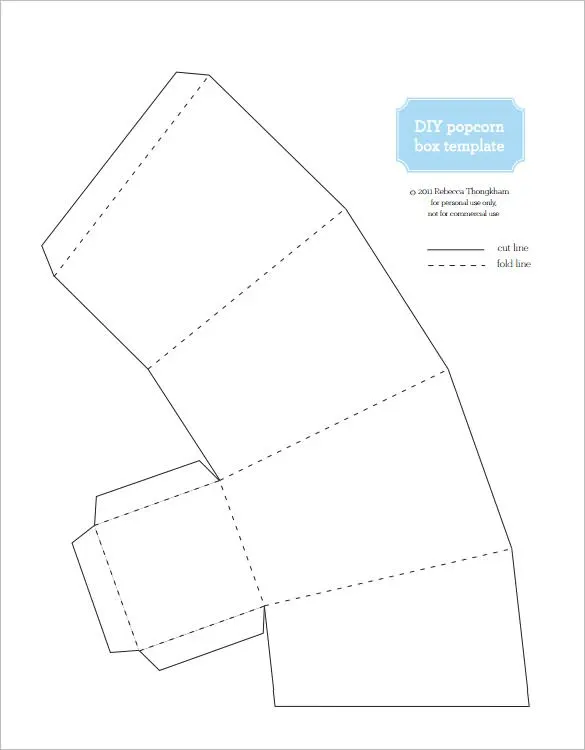 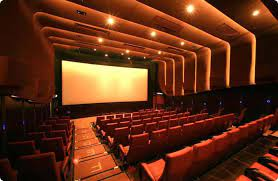 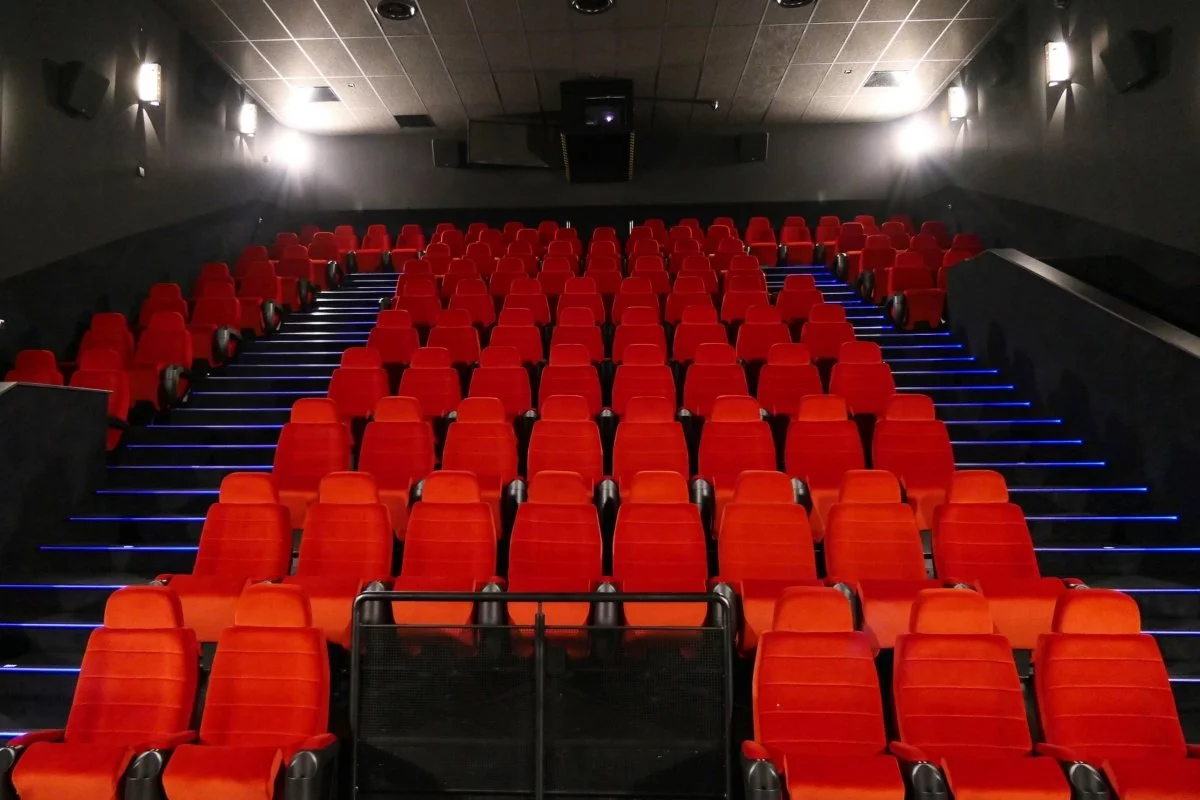 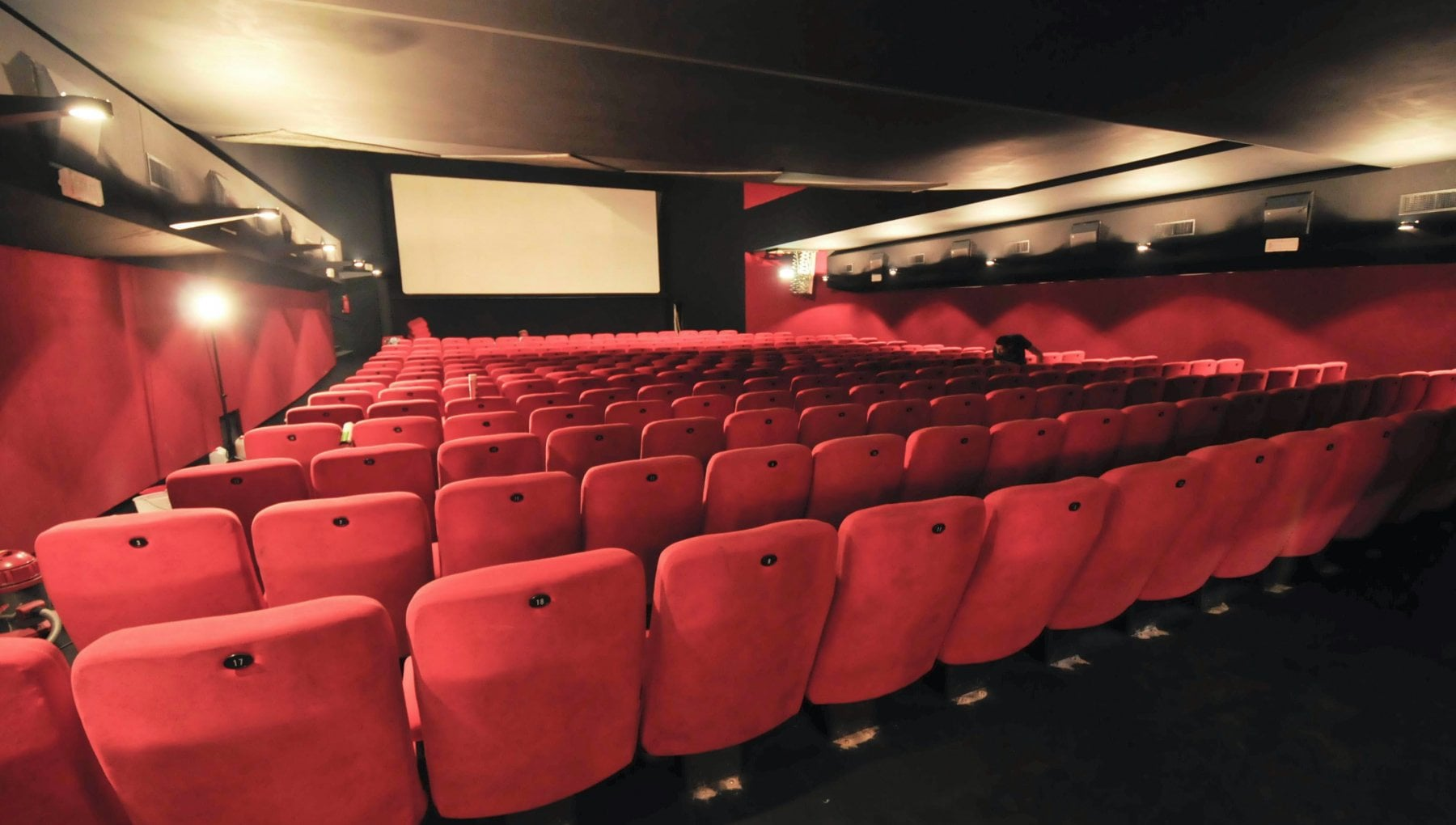 